Tips and TricksManaging Resistance to Change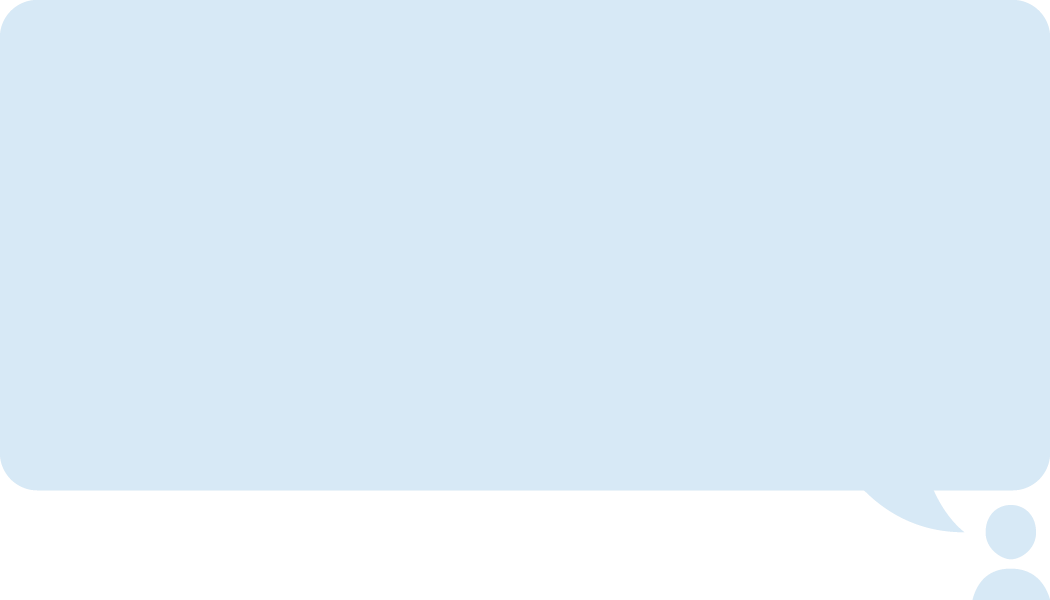 How to RespondListen and understand objectionsA critical step any manager should take when implementing a change is to listenIn many cases, employees simply want their objections to be heardUnderstanding employee objections can often provide a clear path toward a resolutionListening can also help managers identify misunderstandings about the changeFocus on the “what” rather than the “how”For some types of changes, an effective approach is for managers to let go of the “how” and simply communicate “what” needs to change Taking this approach puts the onus of finding a solution on employees Employee involvement and ownership builds desire to support the changeRemove barriersClearly identify the barriersBarriers to employees’ accepting the change might not relate to the change itself, but might relate to family, personal issues, or physical limitations   What appears to be resistance or objection to the change could be disguised as barriers that the employee cannot see past Determine ways that the organization could help address these barriersProvide clear and simple choices and consequencesThe desire to participate in and support the change is ultimately about choice Communicate in simple and clear terms what the choices and consequences are  Managers can help employees through a change process by being clear about the choices employees have during the processBy providing clear and simple choices, and by explaining the consequences of those choices, you can give employees a sense of ownership and controlCreate hopeMany people will respond to the opportunity for a better future Managers can create desire to change by sharing their passion for change People will follow a leader whom they can respect and who can create hope  Show the benefits in a tangible wayFor some employees, seeing is believing. Demonstrate the benefits of change in a real and tangible way by, for example:Sharing case studies of other modern workplaces Inviting guests to provide testimonials about their experience with the change Visibly demonstrating the success of pilot programs or trials Make a personal appealA personal appeal works best with honest, open relationships where there is a high degree of trust and respect (for example, “I believe in the changes”)Convert the strongest dissentersYou might need to intervene to convert strong and vocal dissenters The strongest dissenters can, however, become your strongest advocates (they are often equally vocal in their support as they were in their resistanceDemonstrate consequencesProvide incentivesSpeaking PointsGoal of workplace changes Workplace changes will assist employees in their work by offering a whole office solutionWorkplace changes will enable employees to communicate and collaborate in new waysWorkplace changes will take into account space allocations based on job profiles, collaborative spaces, and more freestanding and flexible furnishings Technological tools such as videoconference systems will support flexible HR policies that provide employees with the opportunity to work from different locations   Benefit of workplace changesWorkplace changes will provide a collaborative, multidisciplinary design strategy that considers the interaction of people, space, technology and business processesWorkplace changes will allow the development of more effective and efficient work environments that accommodate individual work styles and alternative work strategies Workplace changes will enable employees to work when, where, and how they can be most effective   Impact of workplace changes on employeesDensity will increase because certain characteristics such as the clean desk policy will free up workspacesEmployees will be able to choose their workspace based on their mood, needs, and work requirements, providing greater flexibilityWorkplace changes will facilitate telework and greater flexibility Questions and answersThe following are examples of questions to address resistance.Why do you think the change is happening?  Build understanding of the need for changeDo you support this change? Identify the factors that affect the desire for changeDo you have the training you need?  Understand the specific areas that require supportAre you having any difficulty implementing these skills and knowledge? If yes, in what areas?  Consider new ideas for implementing changeAre you getting the support you need?Reinforce change by providing support